Walla Walla Public SchoolsSummary SheetAsbestos Containing Materials (Listed by School)	Berney Elementary School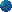 	1718 Pleasant Street		   Cement asbestos board (CAB) on soffits and eaves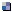 		Floor tile adhesives only (12’ x 12’ are non ACM)		Boiler gaskets		   Adhesive associated with vinyl floor tile	Edison Elementary School	1315 East Alder	Built in 2009	   	No asbestos	Green Park Elementary School	1105 Isaacs	Asbestos containing building material (ACBM) under roof soffits in 	1905 building 	      	No asbestos in 1995 building 	 Alternative		   Boiler insulation and TSI piping the boiler room		9” x 9” floor tiles and mastic			12” x 12” floor tiles and mastic		TSI piping insulation and fittings throughout basement area, gymnasium		Cement asbestos board (CAB) on exterior of windows – limited areas	Prospect Point Elementary School
55 Reser Road
       TSI fittings on plumbing located by under counter HW heaters             Thermal system insulation on joints, elbows, and tees			
410 Howard
       Felt paper between wooden floors, 2nd and 3rd floors, in the west 			section (1904 building)	       Vermiculite insulation in ceiling and between floors
             Built-up roofing in attic spaces	906 Chase		   TSI piping insulation not accessible inside wall cavities               Fire door in boiler room
	450 Bridge	   Possible abandoned TSI in tunnel systems				      		Cement asbestos board on exterior door panel	Walla Walla High School	800 Abbott		   9” x 9” VAT floor tiles and mastic throughout 1964 buildings		Hot water tank wrap in 		Mudded fittings on piping from HW tank		2’ x 4’ suspended ceiling tile panels in .		Hot water tank wrap in small gym		12 x 12 Vinyl floor tile and adhesive		Cement asbestos board		Thermal system insulation on blast furnacesOpportunity Program1917 E Isaacs       	Cement asbestos board on ceiling throughout	District Administrative Building	364 South Park	Built in 1985		No asbestos	Support Services Building	1174 Entley Street	Built in 2011		No asbestos	Transportation Co-Op Building	1162 Entley Street	Built in 2010		No asbestos